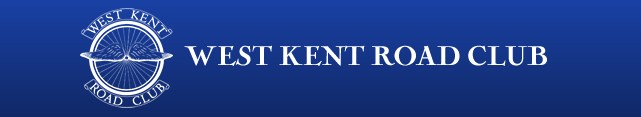 Open 10 – 11 April 2015 @08:00Course Q10/22THIS EVENT IS PROMOTED FOR AND ON BEHALF OF CYCLING TIME TRIALS UNDER THEIR RULES AND REGULATIONSEvent Secretary:         				Colin Ashcroft – 07860 459 464Timekeepers:             P Hill – San Fairy Ann CC			Roy Canning – CC BexleyEvent HQ:                     Harrietsham Village HallCourse Details:            Q10/22 Harrietsham – Charing       	Course Record:   19:53 – Peter Tadros								Ladies Course Record  22:37 – Joanna RowsellStart at Dickley Corner, Harrietsham at 18th kerb joint east of Marley entrance nearest to A20 (TQ886528). Join A20 and proceed eastwards to turn at Charing RAB. Retrace to A20 to finish adjacent to Harrietsham Caravan Sales after Harrietsham railway bridge at 11th kerb joint west of lamp post (TQ870526)Awards: - One Prize per RiderScratch:		1st £20, 2nd £15, 3rd £10Veterans on Standard:	1st £20, 2nd £15, 3rd £10Junior:			1st £10Notes to RidersNumbers will be in the event HQ and will be personally issued after you have signed on.Riders should refer to Regulation 16, which states that ‘the number should be centrally positioned below the waist so as to be clearly visible from the rear when in the normal riding position’.Numbers may be exchanged for a drink on completion of your ride.Please keep noise to a minimum to avoid unnecessary disturbance of local residents.Please remove all racing shoes before entering the hall.Do not perform U turns in the start and finish areas or use these areas as a public toilet.No warming up on the course once the event has started.No parking in Dickley Lane except for timekeepers.Riders should not arrive at the start more than 5 minutes before their allotted start time.Riders must not congregate in the driveway to the Marley works.Riders’ feedback forms will be available at the hall in the signing on area. They can be used by riders and officials with comments and suggestions to improve safety.In the interest of safety CTT advise you to wear recognised standard protective headgear that meets an internationally accepted safety standard. CTT Regulations state that all Junior and Juvenile riders MUST wear such headgear.No rider should use a turbo trainer or rollers in the HQ parking area or adjacent roads and you will be asked to stop using them if found doing so. Failure to comply, risks disqualification from the event.Riders proven to be associated with any car parking or turning in the start / finish area will be disqualified from the event.Riders using Marley Lane to ride to and from the start area should exercise great care, this lane is very narrow and sports many potholes.TimeNoNameClubCatVet Stan08:01108:02208:03308:04408:05508:066M WrightWest Kent RCV4600:26:2708:077K GleadowGravesend CCV5900:27:3208:088M DanielsSouthborough and District WheelersV8000:31:3708:099S AndrewsPolehill RCV5000:26:4508:1010N Malins4T+ Velo clubV4600:26:2708:1111A TownleyWest Kent RCS08:1212M StammersAshford WheelersS08:1313S BridalAbellio SFA RacingV4100:26:0408:1414D MitchellThanet RCS08:1515A Macpherson4T+ Velo clubS08:1616A BeeWigmore CCV5000:26:4508:1717P Kennedy4T+ Velo clubV4100:26:0408:1818R SaveryDe Laune CCV7800:30:5808:1919S CummingsPolehill RCV5600:27:1408:2020P BullVelorefined.com AerosmithsV5900:27:3208:2121R GrunfeldGS AvantiV4300:26:1308:2222J DicksonThanet RCV5000:26:4508:2323K ToogoodMedway VeloS08:2424L HumphreySouth Eastern RCV7500:30:0708:2525B HawkesThanet RCV4700:26:3208:2626P VineWigmore CCV4100:26:0408:2727D BentallSouthborough and District WheelersV4900:26:4108:2828D PhillipsOld PortliansV6000:27:3808:2929G StrachanVelo club De LondresV5300:26:5908:3030J ParkerPMR @ Toachim HouseV4000:25:5908:3131S SmithMedway VeloS08:3232J HollidgeSevenoaks TriV4600:26:2708:3333A BurrowsThanet RCV7200:29:2608:3434B LoaderSydenham WheelersV8100:32:0008:3535A Draper34 Nomads CCV4100:26:0408:3636O DicksonThanet RCJUN08:3737L HowellCiclos UnoV7800:30:5808:3838A McCallThanet RCV6000:27:3808:3939R BarrettSouthborough and District WheelersS08:4040K TyeVelorefined.com AerosmithsV5300:26:59